Осужден житель Кильмезского района за умышленное причинение тяжкого вреда здоровью, повлекшее по неосторожности смерть человекаПрокуратурой Кильмезского района поддержано государственное обвинение в отношении 46-летнего жителя Кильмезского района, совершившего преступление, предусмотренное ч. 4 ст. 1 1 1 УК РФ.Из полученных в ходе следствия доказательств, представленных и исследованных в судебном заседании, установлено, что 02.10.2022 житель Кильмезского района в ходе ссоры на почве личных неприязненных отношений, нанес своей жене не менее 32 ударов по лицу, туловищу, верхним и нижним конечностям. В результате преступных действий подсудимого потерпевшей причинены многочисленные повреждения: закрытая черепномозговая травма, кровоизлияние в мягкие ткани головы и под твердую мозговую оболочку, закрытый перелом ребер, множественные ссадины и кровоподтеки., что в совокупности оценено как тяжкий вред здоровью по признаку опасности для жизни потерпевшей.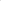 Несмотря на предпринятые врачами КОГБУЗ «Кильмезская ЦРБ» и КОГКБУЗ «Центр травматологии, ортопедии и нейрохирургии» меры, от полученных травм потерпевшая скончалась в больнице.Приговором Малмыжского районного суда подсудимый признан виновным в совершении преступления, предусмотренного ч.4 ст. 111 УК РФ, и ему назначено наказание в виде лишения свободы сроком на 7 лет с отбыванием наказания в колонии строго режима.Приговор суда не вступил в законную силу.Осужден житель Кильмезского района за умышленное причинение тяжкого вреда здоровьюПрокуратурой Кильмезского района поддержано государственное обвинение в отношении жителя Кильмезского района, совершившего преступление, предусмотренное п. «з» ч. 2 ст. 111 УК РФ.Установлено, что 09.05.2023 в период времени с 19 часов 00 минут до 23 часов 47 между осуждённым и потерпевшим «Н» произошла ссора. В ходе, которой подсудимый нанёс один удар кулаком в лицо, далее используя в качестве оружия металлическую трубу, нанёс ею 2 удара в голову потерпевшего, причинив ему физическую боль и телесные повреждения, которые согласно заключению эксперта причинили тяжкий вред здоровьюПриговором Малмыжского районного суда подсудимый признан виновным в совершении преступления, предусмотренного п. «з» ч.2 ст. 111 УК РФ, и ему назначено наказание в виде лишения свободы сроком на 2 года 6 месяцев с отбыванием наказания в колонии общего режима.Приговор суда не вступил в законную силу.Малмыжским районным судом вынесен приговор в отношении жительницы пгг. Кильмезь за неуплату алиментов на несовершеннолетних детейПрокуратурой Кильмезского района поддержано государственное обвинение в отношении жительницы Кильмезского района, которая совершила преступление, предусмотренное ч. 1 ст. 157 УК РФ.Установлено, что, не смотря на постановление об административном правонарушении мирового суда судебного участка N2 14 Малмыжского судебного района Кировской области о виновности в совершении правонарушения, предусмотренного ст. 5.35.1 КоАП РФ, имея обязанность по уплате алиментов ежемесячно, в период с 07.05.2022 г. по 26.08.2022, то есть более 2х месяцев, в нарушении ст.ст. 8() и ч.2 ст. 111 Семейного кодекса алименты на своих несовершеннолетних детей осужденная не платила.В результате чего образовалась задолженность по алиментам в сумме 81113,35 рублей.В судебном заседании подсудимая виновной себя в совершении преступления, предусмотренного ч. 1 ст. 157 УК РФ признала полностью.Малмыжский районный суд женщину признал виновной, назначил наказание в виде исправительных работ.Приговор суда не вступил в законную силу.Вступил в законную силу приговор по п. «г» ч. З ст. 158 УК РФ.Малмыжским районным судом рассмотрено уголовное дело в отношении жительницы пгг. Кильмезь, Кильмезского района.Она признана виновной в совершении преступления, предусмотренного п. «г» ч. З ст. 158 УК РФ. (хищение денежных средств с банковской карточки).Факт совершения хищения, обстоятельства хищения, сумма похищенных денежных средств были достоверно установлены в ходе предварительного следствия на основании полученных доказательств.В судебном заседании подсудимая вину в совершенном деянии признала полностью.Вина подсудимой подтверждалась совокупностью собранных и исследованных государственным обвинителем в судебном заседании доказательств.При назначении наказания судом были учтены совокупность смягчающих и отягчающих обстоятельств, в том числе наличие рецидива.Суд, согласившись с государственным обвинителем о доказанности вины, признал женщину виновной в совершении хищения денежных средств с банковской карточки и назначил наказание в виде обязательных работ.Вступил в законную силу приговор по п. «г» ч. З ст. 158 УК РФ.Малмыжским районным судом рассмотрено уголовное дело в отношении жительницы пгг. Кильмезь, Кильмезского района.Она признана виновной в совершении преступления, предусмотренного п. ч. З ст. 158 УК РФ. (хищение денежных средств с банковской карточки).Факт совершения хищения, обстоятельства хищения, сумма похищенных денежных средств были достоверно установлены в ходе предварительного следствия на основании полученных доказательств.В судебном заседании подсудимая вину в совершенном деянии признала полностью.Вина подсудимой подтверждалась совокупностью собранных и исследованных государственным обвинителем в судебном заседании доказательств.При назначении наказания судом были учтены совокупность смягчающих и отягчающих обстоятельств, в том числе наличие рецидива.Суд, согласившись с государственным обвинителем о доказанности вины, признал женщину виновной в совершении хищения денежных средств с банковской карточки и назначил наказание в виде обязательных работ.Мировым судьей судебного участка № 14 Малмыжского судебного района 31.07.2023 осужден житель пгг. Кильмезь за совершение преступления, предусмотренного п. «в» ч.2 ст. 115 УК РФ, а именно — в причинении легкого вреда здоровью потерпевшему «Л» с применением предмета, используемого в качестве оружия.Повышенная общественная опасность совершенного деяния заключается в наступивших последствиях в виде причиненного вреда здоровью.Как было установлено в ходе следствия и нашло свое подтверждение в ходе судебного заседания, подсудимый 14.04.2023 в период времени с 15 часов до 20 часов, в ходе ссоры с потерпевшим, из возникшей на фоне личных неприязненных отношений, решил причинить физическую боль и телесные повреждения.Реализуя свой умысел, подсудимый нанес 1 удар деревянной битой по волосистой части головы потерпевшего, в результате которого у последнего образовалось повреждение —ушибленная рана мягких тканей волосистой части головы, которое причинило легкий вред здоровью.В судебном заседании подсудимый вину в совершении инкриминируемого преступления признал полностью. Однако, помимо показаний непосредственно подсудимого, вина в совершении инкриминируемого ему деяния подтверждалась совокупностью иных собранных в ходе дознания доказательств.Суд, согласившись с государственным обвинителем о доказанности вины, признал мужчину виновным в совершении преступления, предусмотренного п. «в» ч.2 ст. 115 УК РФ и назначил наказание в виде обязательных работ.В судебном заседании в особом порядке судебного разбирательства мировым судьей рассмотрено уголовное дело по обвинению 46-го житель пгг. Кильмезь в совершении преступлений, предусмотренных ч.2 ст. 116.1, ч.2 ст. 116.1, ч. 1 ст. 119 УК РФ, а именно в совершении иных насильственных действий, не повлекших последствий, указанных в ст.115 УК РФ, и не содержащих признаков состава преступления, предусмотренного ст. 116 УК РФ лицом, имеющим судимость за преступление, совершенное с применением насилия, в отношении потерпевшей и совершении угрозы убийством.Общественная опасность совершенных осужденным преступлений состояло в систематическом нарушении прав потерпевшей на личную неприкосновенность, причинении ей физических страданий.Причиной и условиями, способствовавшими совершению подсудимым данных преступлений, является пренебрежение им нормами общественной морали и нравственности, отсутствие критики к своему поведению, неумение находить выход из конфликтной ситуации в рамках правового поля.Судом смягчающими вину обстоятельствами признаны в соответствии с п. «и» ч. 1 ст. 61 УК РФ активное способствование расследованию преступления путем дачи полных и непротиворечивых показаний об обстоятельствах произошедшего; в соответствии с п. «г» ч. 1 ст.61 УК РФ наличие малолетних детей у осужденного.Мировым судьей подсудимый признан виновным в совершении преступлений, предусмотренных ч.2 ст. 116.1, ч.2 ст. 116.1, ч. 1 ст. 119 УК РФ, и ему назначено наказание в виде ограничения свободы.Вступил в законную силу приговор по ч. 1 ст. 166 УК РФ08.10.2022 по 12 часов 00 минут до 21 часов 27 минут, не имея разрешения владельца транспортного средства, без цели хищения, осужденный незаконно завладел автомобилем ВАЗ 21140, после чего уехал на автомобиле в с. Константиновка, совершив тем самым неправомерное завладение автомобилем без цели хищения, то есть преступление, предусмотренное ч. 1 ст. 166 УК РФ.В судебном заседании подсудимый вину в совершении инкриминируемого преступления признал полностью. Однако, помимо показаний непосредственно подсудимого, вина в совершении инкриминируемого ему деяния подтверждалась совокупностью иных собранных в ходе дознания доказательств.Суд при назначении наказания осужденному учитывал характер совершенного преступления, данные о личности подсудимого, наличие смягчающих наказание обстоятельств.Приговором Малмыжского районного суда подсудимый признан виновным в совершении преступления, предусмотренного ч. 1 ст. 166 УК РФ, и ему назначено наказание в виде ограничения свободы на 10 месяцев.